データベース演習 （Advanced Database Exercise）１０．分類器URL: http://www.kkaneko.jp/cc/dbenshu/index.html概要 Abstract今日の授業では、機械学習，自動分類に関する演習を行う．Today's class is exercise on data classification■ SVM kernel■ Nearest Neighbor■ Random Forests演習 (Exercises)     今日の授業で使用するデータセット（データセット名: digits）の出典と著作権表示出典：http://archive.ics.uci.edu/ml/datasets/Pen-Based+Recognition+of+Handwritten+Digits 
===
E. Alpaydin, Fevzi. Alimoglu 
Department of Computer Engineering 
Bogazici University, 80815 Istanbul Turkey 
alpaydin '@' boun.edu.trステップ1 (Step 1)①　スタートメニューの「Anaconda3 (64bit)」の下の「spyder」を起動する．右下に IPython コンソール・ウインドウがある．　　Launch “spyder” in the “Anaconda3 (64bit)” in a start menu. There is an IPython console windows in right lower. 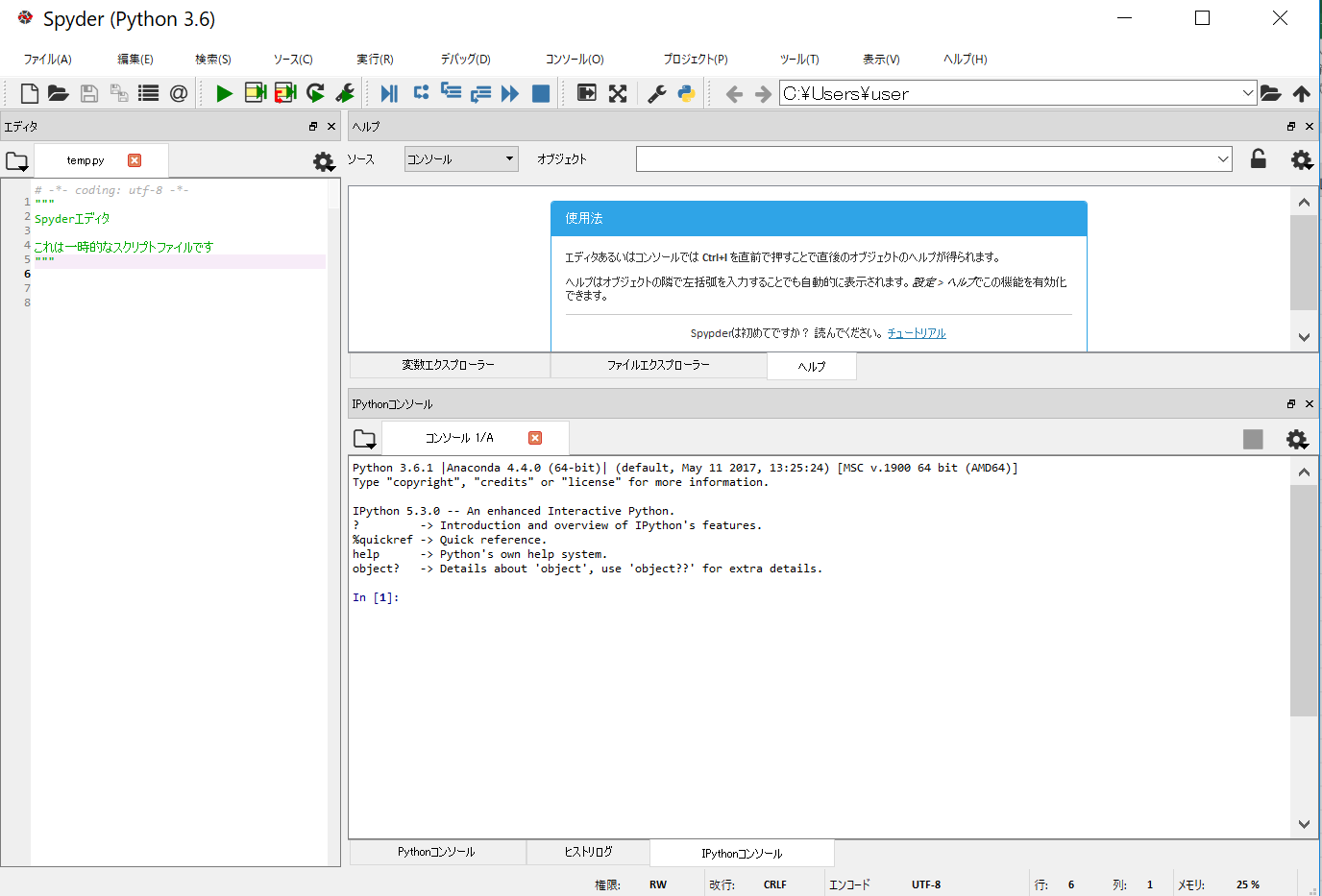 ステップ3 (Step 3)データフレーム d のデータを使用したい。SVM を用いて機械学習する． SVM の詳細はこの授業では触れない。 Do classification using SVM機械学習する．まずはLinear SVM を用いる．Linear SVM のオブジェクトを作り classifier という」名前ののオブジェクトに格納する．Linear SVM の詳細はこの授業では触れない。　　Do classification using SVM. A classifier is stored into variable named 'classifier'import numpy as npimport sklearn.svmimport matplotlib.pyplot as pltC = 1.0classifier = sklearn.svm.SVC(kernel='linear', C=C).fit(d.loc[:,('x', 'y')], d.loc[:,'c'])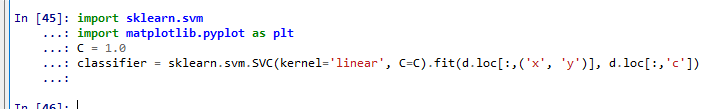 Liear SVMのオブジェクト（分類機）を使ってみる．動作確認のため．Use the classifier 動作確認してみる．エラーメッセージが出なければOK.classifier.predict( [0.5, 0.5] )classifier.predict( [0.1, 0.1] )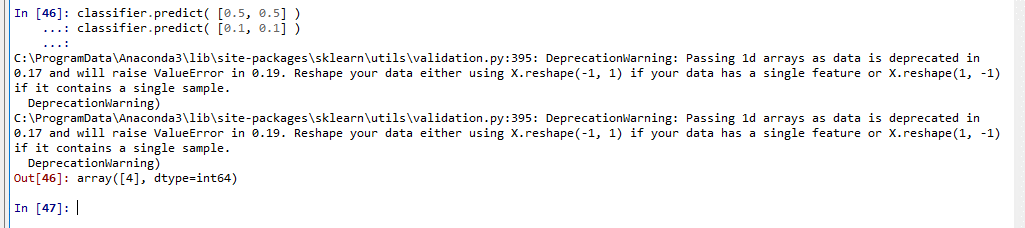 準備．機械学習の結果を表示したい範囲のメッシュグリッドを作るm = 0.2xmin, xmax = d.loc[:, 'x'].min() - m, d.loc[:, 'x'].max() + mymin, ymax = d.loc[:, 'y'].min() - m, d.loc[:, 'y'].max() + mh = 0.01xx, yy = np.meshgrid(np.arange(xmin, xmax, h), np.arange(ymin, ymax, h))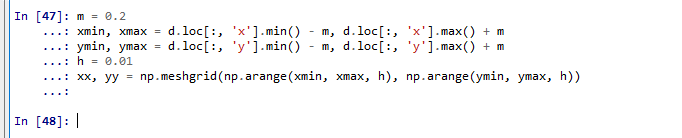 今作成したメッシュグリッドを使って、プロット (plot the classifier)Z = classifier.predict(np.c_[xx.ravel(), yy.ravel()])Z = Z.reshape(xx.shape)plt.pcolor(xx, yy, Z)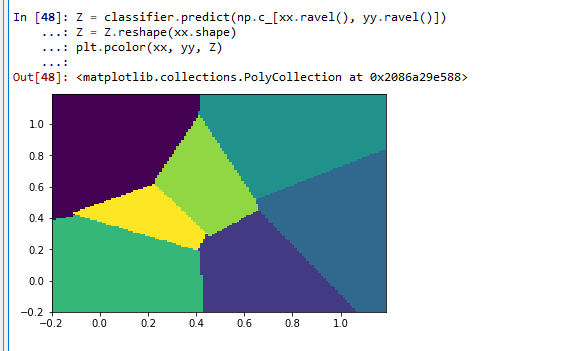 元のデータと見比べてみる．　元データ（下図）：　すきまあり　機械学習後のデータ（上図）：　すきまなしpylab.scatter(d['x'], d['y'], c= d['c'])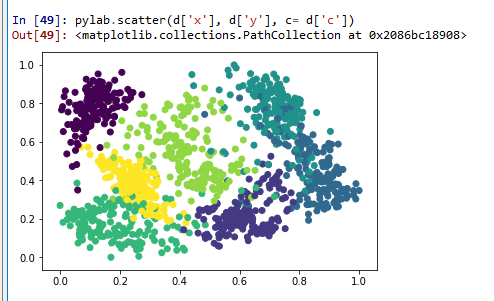 ステップ4 (Step 4)次の３つを比べてみる    ・classifier:  linear kernel SVM (線形カーネル)    ・classifier2:  RBF kernel SVM (RBFカーネル)    ・classifier3:  polynomial (degree 3) kernel SVM (次数3の多項式カーネル) classifier2 = sklearn.svm.SVC(kernel='rbf', C=C, gamma=0.7).fit(d.loc[:,('x', 'y')], d.loc[:,'c'])Z = classifier2.predict(np.c_[xx.ravel(), yy.ravel()])Z = Z.reshape(xx.shape)plt.pcolor(xx, yy, Z)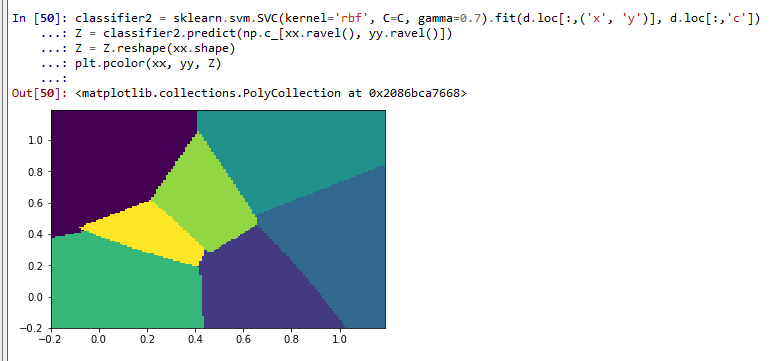 classifier3 = sklearn.svm.SVC(kernel='poly', C=C, degree=3).fit(d.loc[:,('x', 'y')], d.loc[:,'c'])Z = classifier3.predict(np.c_[xx.ravel(), yy.ravel()])Z = Z.reshape(xx.shape)plt.pcolor(xx, yy, Z)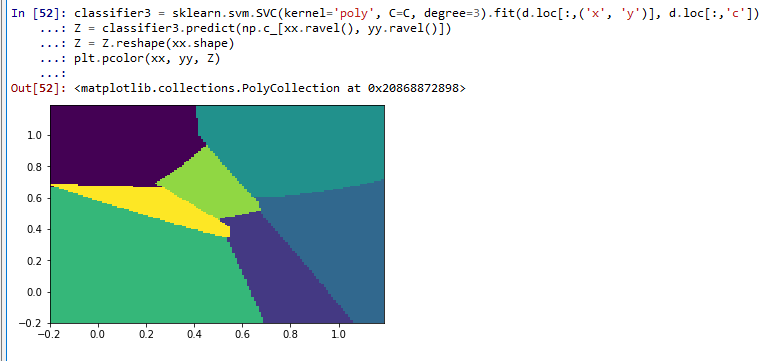 ステップ5 (Step 5)今度は最近傍を用いる． Nearest Neighbot Classification1. 準備import sklearn.neighbors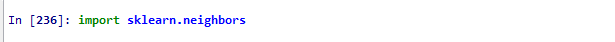 2. 最も近い1点による分類  Classifiation using the nearest pointclassifier4 = sklearn.neighbors.KNeighborsClassifier(n_neighbors=1, weights='uniform').fit(d.loc[:,('x', 'y')], d.loc[:,'c'])Z = classifier4.predict(np.c_[xx.ravel(), yy.ravel()])Z = Z.reshape(xx.shape)plt.pcolor(xx, yy, Z)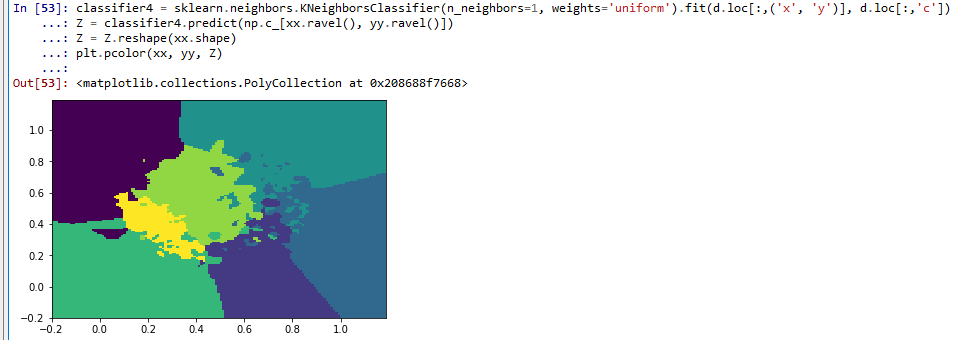 3. 最も近い3点による分類  Classifiation using the nearest pointclassifier5 = sklearn.neighbors.KNeighborsClassifier(n_neighbors=3, weights='uniform').fit(d.loc[:,('x', 'y')], d.loc[:,'c'])Z = classifier5.predict(np.c_[xx.ravel(), yy.ravel()])Z = Z.reshape(xx.shape)plt.pcolor(xx, yy, Z)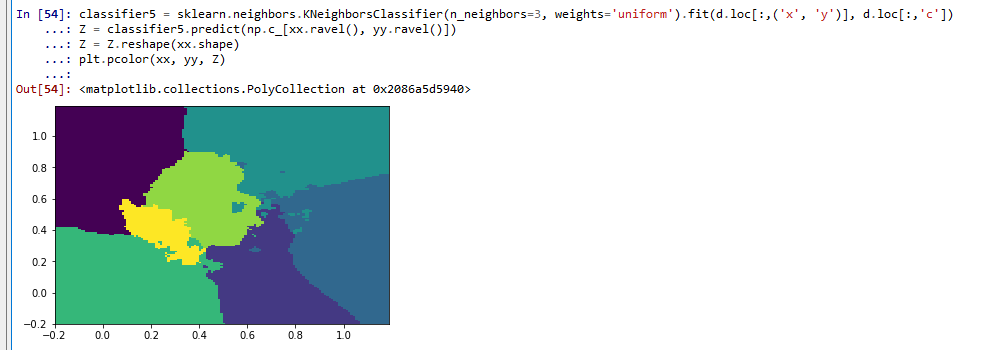 4. 最も近い5点による分類  Classifiation using the nearest pointclassifier6 = sklearn.neighbors.KNeighborsClassifier(n_neighbors=5, weights='uniform').fit(d.loc[:,('x', 'y')], d.loc[:,'c'])Z = classifier6.predict(np.c_[xx.ravel(), yy.ravel()])Z = Z.reshape(xx.shape)plt.pcolor(xx, yy, Z)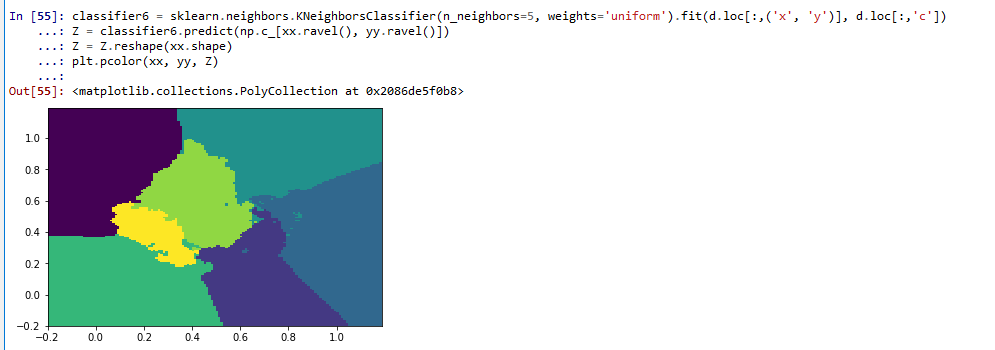 ステップ6 (Step 6)今度は，Random Forestsを用いる． Random Forest Classificationimport sklearn.ensembleclassifier7 = sklearn.ensemble.RandomForestClassifier().fit(d.loc[:,('x', 'y')], d.loc[:,'c'])Z = classifier7.predict(np.c_[xx.ravel(), yy.ravel()])Z = Z.reshape(xx.shape)plt.pcolor(xx, yy, Z)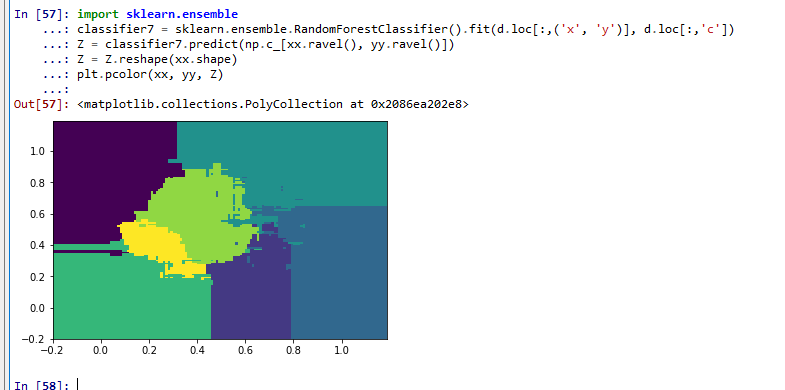 classifier7.feature_importances_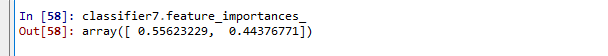 ここから別テーマになります■ ステップ７ (Step ７)次のようなデータを使います．データフレーム d の2列 x, y だけを使います．使用するデータのプロット Plot the source datapylab.scatter(d['x'], d['y'])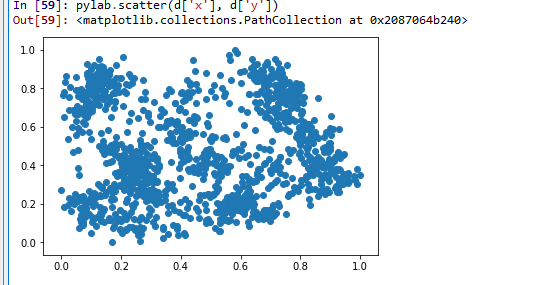 この中から，固まり（「クラスタ」という）を見つける．このことを「教師なし学習」と言ったりする．準備import sklearn.clusterimport sklearn.mixture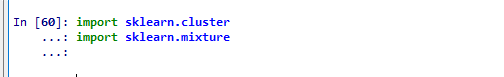 3. 教師なしで分類する。k-means アルゴリズムを用いる  Classification without learning. Use k-means algorithm n_clusters = 7 は「作りたいクラスタのクラスタ数が7である」ことを指定している。このとき、分類ラベルは 0, 1, 2, 3, 4, 5, 6 の7通りになる。estimator1 = sklearn.cluster.KMeans(n_clusters = 7).fit(d.loc[:, ('x', 'y')])pylab.scatter(d['x'], d['y'], c=estimator1.labels_)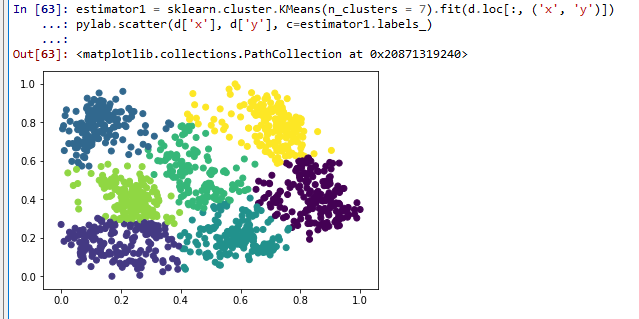 今度は Gaussian Mixture Model（混合ガウスモデル）を用いる  Classification without learning. Use GMM.estimator2 = sklearn.mixture.GaussianMixture(n_components = 7, covariance_type='full').fit(d.loc[:, ('x', 'y')])Z = estimator2.score_samples(np.c_[xx.ravel(), yy.ravel()])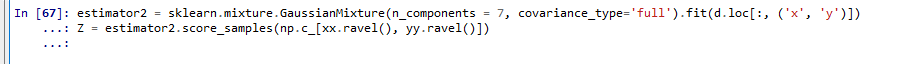    確認表示する plt.pcolor(xx, yy, Z.reshape(xx.shape))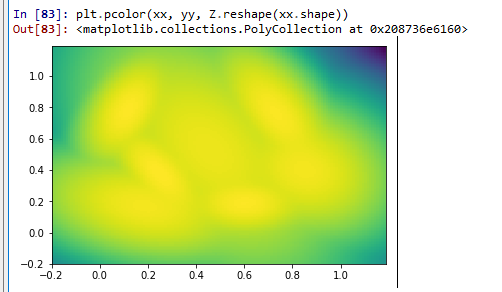 